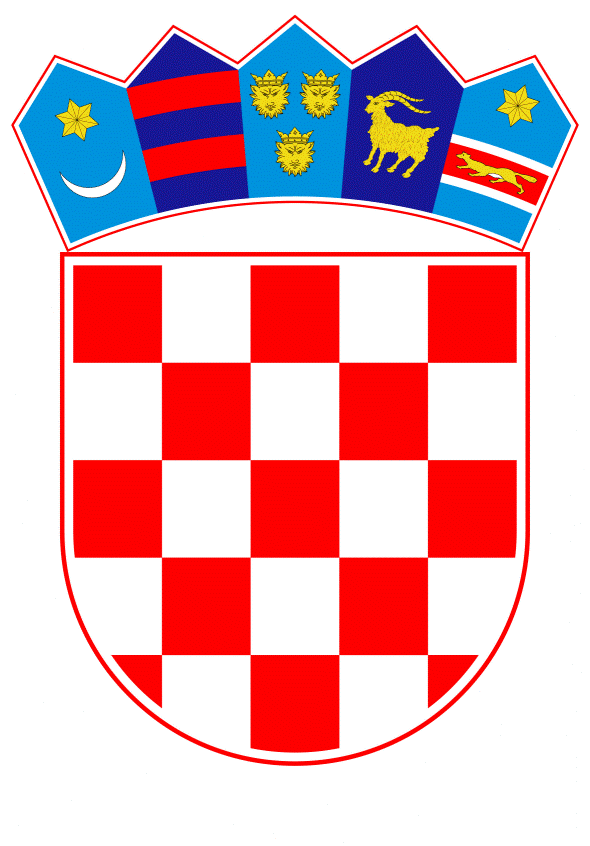 VLADA REPUBLIKE HRVATSKEZagreb, 19. svibnja 2023.______________________________________________________________________________________________________________________________________________________________________________________________________________________________VLADA REPUBLIKE HRVATSKE KONAČNI PRIJEDLOG ZAKONA O IZMJENAMA I DOPUNAMAZAKONA O IZVRŠAVANJU DRŽAVNOG PRORAČUNAREPUBLIKE HRVATSKE ZA 2023. GODINUZagreb, svibanj 2023.KONAČNI PRIJEDLOG ZAKONA O IZMJENAMA I DOPUNAMAZAKONA O IZVRŠAVANJU DRŽAVNOG PRORAČUNAREPUBLIKE HRVATSKE ZA 2023. GODINUUSTAVNA OSNOVA ZA DONOŠENJE ZAKONAUstavna osnova za donošenje Zakona o izmjenama i dopunama Zakona o izvršavanju Državnog proračuna Republike Hrvatske za 2023. godinu sadržana je u članku 2. stavku 4. podstavak 1. Ustava Republike Hrvatske („Narodne novine“, br. 85/10. – pročišćeni tekst i 5/14. Odluka Ustavnog suda Republike Hrvatske).OCJENA STANJA I OSNOVNA PITANJA KOJA SE TREBAJU UREDITI ZAKONOM TE POSLJEDICE KOJE ĆE DONOŠENJEM ZAKONA PROISTEĆIHrvatski sabor donio je na sjednici od 29. studenoga 2022. godine Državni proračun Republike Hrvatske za 2023. godinu i projekcije za 2024. i 2025. godinu, Odluke o davanju suglasnosti na financijske planove izvanproračunskih korisnika za 2023. godinu i projekcije plana za 2024. i 2025. godinu i Zakon o izvršavanju Državnog proračuna Republike Hrvatske za 2023. godinu. Navedeni dokumenti objavljeni su u Narodnim novinama, broj 145. od 13. prosinca 2022. godine.Uz društveno-ekonomske posljedica pandemije koronavirusa te intenziviranje obnove potresom pogođenih područja Zagreba, Petrinje i okolice u 2022. godini pojavili su se i novi izazovi poput geopolitičkih prestrojavanja, nestabilnosti financijskih tržišta što je rezultiralo snažnim izazovima u kreiranju ekonomske pa tako i fiskalne politike. Globalni porast cijena energenata izazvao je niz poskupljenja te je Vlada Republike Hrvatske u 2022. godini započela s paketima mjera za zaštitu kućanstva i gospodarstva, posebice najranjivijih skupina društva i poduzeća od rasta cijena. U 2023. godini doneseni su i novi paketi mjera koji utječu kako na prihodovnu stranu tako i na rashodovnu stranu državnog proračuna. Nadalje, ovim Zakonom utvrđuje se mogućnost dodjele pomoći jedinicama lokalne i područne (regionalne) samouprave koje su zbog pada broja stanovnika prema posljednjem popisu iz 2021. godine ostvarile manji iznos sredstava fiskalnog izravnanja za 2023. godinu.Slijedom navedenoga, a kako bi se osigurao kontinuitet u podmirivanja obveza tj. izvršavanja rashoda i izdataka ovim se Zakonom mijenja iznos zaduživanja na inozemnom i domaćem tržištu novca i kapitala, što je iskazano u Računu financiranja, kao i visina zaduženja za izvanproračunske korisnike. Uz navedeno, mijenja se i iznos jamstvene pričuve.OCJENA I IZVORI POTREBNIH SREDSTAVA ZA PROVEDBU ZAKONAFinancijska sredstva za provedbu ovoga Zakona osigurat će se iz poreznih i neporeznih prihoda, domaćih i inozemnih pomoći, donacija, drugih prihoda koji su posebnim propisima utvrđeni kao izvori prihoda državnog proračuna Republike Hrvatske te iz zaduživanja i drugih primitaka državnog proračuna Republike Hrvatske.KONAČNI PRIJEDLOG ZAKONA O IZMJENAMA I DOPUNAMA ZAKONA O IZVRŠAVANJU DRŽAVNOG PRORAČUNA REPUBLIKE HRVATSKE ZA 2023. GODINUČlanak 1.U Zakonu o izvršavanju Državnog proračuna Republike Hrvatske za 2023. godinu („Narodne novine“, br. 145/22.) u članku 6. iza stavka 4. dodaje se stavak 5. koji glasi:„(5) Sredstva planirana na pozicijama Ministarstva financija, tekućem projektu T767069 Provedba projekata mogu se, uz prethodnu suglasnost Ministarstva, preraspodjeljivati tijekom proračunske godine bez ograničenja za pokriće troškova čije financiranje je bilo predviđeno iz sredstava Europske unije i za pokriće troškova vezanih uz nastavak obnove zgrada oštećenih potresom na području Grada Zagreba, Krapinsko-zagorske županije, Zagrebačke županije, Sisačko-moslavačke županije i Karlovačke županije.„Članak 2.U članku 10. stavak 2. mijenja se i glasi:„(2) Sredstva iz stavka 1. ovoga članka mogu se preraspodjeljivati bez ograničenja do visine utvrđene odlukom Vlade o načinu raspodjele bespovratnih financijskih sredstava iz Fonda solidarnosti Europske Unije.“Iza stavka 3. dodaje se stavak 4. koji glasi: „(4) Sredstva na izvoru financiranja 5765 Fond solidarnosti Europske unije – refundacija sredstava osiguravaju se preraspodjelom sredstava s izvora financiranja 11 Opći prihodi i primici bez ograničenja unutar financijskog plana proračunskog korisnika, a do visine naknadno odobrenih prihvatljivih troškova za financiranje iz Fonda solidarnosti Europske unije.“Članak 3.U članku 23. stavku 4. riječi: „(„Narodne novine“, br.102/20., 10/21. i 117/21.)“ zamjenjuju se riječima: „(„Narodne novine“, br. 21/23.)“.Članak 4. U članku 26. iznos: „10.617.824,67“ zamjenjuje se iznosom: „13.272.280,84“. Članak 5.U članku 33. stavku 2. riječi: „(„Narodne novine“, br. 127/17. i 138/20.)“ zamjenjuju se riječima: „(„Narodne novine“, br. 127/17., 138/20. i 151/22.)“.Članak 6.Iza članka 33. dodaje se članak 33.a koji glasi:„Članak 33.a(1) Jedinicama lokalne i područne (regionalne) samouprave dodijelit će se pomoć tijekom 2023. godine, iz razdjela 025 – MINISTARSTVO FINANCIJA, koje su zbog pada broja stanovnika prema posljednjem popisu iz 2021. godine ostvarile manji iznos sredstava fiskalnog izravnanja za 2023. godinu u iznosu većem od 25% u odnosu na iznos koji bi jedinice lokalne i područne (regionalne) samouprave dobile da u izračunu dodjele sredstava fiskalnog izravnanja za 2023. godinu nije primijenjen broj stanovnika iz popisa stanovništva iz 2021. godine.(2) Jedinicama lokalne i područne (regionalne) samouprave koje temeljem izračuna ispunjavaju kriterije iz stavka 1. ovoga članka isplatit će se jednokratna pomoć u 2023. godini u visini od 50% manjka iznosa sredstava fiskalnog izravnanja iz stavka 1. ovog članka, a koji je u izračunu rezultat isključivo promjene broja stanovnika prema popisu 2021. u odnosu na popis iz 2011. godine.(3) Na temelju kriterija iz stavaka 1. i 2. ovoga članka ministar financija donosi odluku kojom utvrđuje iznos pomoći za pojedinu općinu, grad i županiju kojoj su zbog pada broja stanovnika smanjena sredstava fiskalnog izravnanja za 2023. (4) Odluku iz stavka 3. ovoga članka ministar financija donosi najkasnije do 31. srpnja 2023. godine.Članak 7.U članku 47. stavku 1. iznos: „5.512.853.598,00“ zamjenjuje se iznosom: „5.906.828.484,00“. U stavku 2. iznos: „3.698.141.697,00“ zamjenjuje se iznosom: „4.410.280.863,00“.U stavku 3. iznos: „399.915.971,00“ zamjenjuje se iznosom: „359.478.299,00“.Članak 8.U članku 54. stavku 5. iznos: „39.816.843,00“ zamjenjuje se iznosom: „48.816.843,00“.Članak 9.Članak 62. mijenja se i glasi: „Za temeljni kapital, udio u kreditima i jamstveni fond Hrvatske banke za obnovu i razvitak sredstva se osiguravaju u Proračunu na aktivnostima A544005 Kreditiranje (kroz osnivački kapital HBOR-a) - poticanja izvoza, infrastrukture i gospodarskih djelatnosti te malog i srednjeg poduzetništva, A544001 Program povlaštenog financiranja po kreditnim programima HBOR-a i A544011 Osiguranje izvoza - garantni fond.“.Članak 10.Ovaj Zakon stupa na snagu prvoga dana od dana objave u „Narodnim novinama“. O B R A Z L O Ž E N J EČlanak 1. propisuje kako se sredstva planirana na pozicijama Ministarstva financija, tekućem projektu T767069 Provedba projekata mogu, uz prethodnu suglasnost Ministarstva, preraspodjeljivati tijekom proračunske godine bez ograničenja za pokriće troškova čije financiranje je bilo predviđeno iz sredstava Europske unije i za pokriće troškova vezanih uz nastavak obnove zgrada oštećenih potresom na području Grada Zagreba, Krapinsko-zagorske županije, Zagrebačke županije, Sisačko-moslavačke županije i Karlovačke županije. Člankom 2. izmijenjen je dosadašnji stavak 2. članka 10. na način da je omogućena preraspodjela bez ograničenja do visine utvrđene odlukom Vlade o načinu raspodjele bespovratnih financijskih sredstava iz Fonda solidarnosti Europske Unije. Nadalje, Ministarstvo financija izradilo je Uputu za planiranje, izvršavanje i knjigovodstveno evidentiranje sredstava iz Fonda solidarnosti s ciljem jednoobraznog postupanja svih proračunskih korisnika državnog proračuna. Uputom je, između ostaloga, utvrđeno planiranje, izvršavanje i knjigovodstveno evidentiranje troškova koji su prethodnih godina utrošeni na teret izvora financiranja 11 Opći prihodi i primici, a za koje je u narednim godina utvrđeno da su prihvatljivi za financiranje iz Fonda solidarnosti Europske unije. Kako bi se isti u tekućoj godini mogli evidentirati unutar novog izvora financiranja 5765 Fond solidarnosti Europske unije – refundacija sredstava, dodan je novi stavak 4. kojim je omogućena preraspodjela sredstava s izvora financiranja 11 Opći prihodi i primici na novi izvor financiranja bez ograničenja unutar financijskog plana proračunskog korisnika, a do visine naknadno odobrenih troškova.Članak 3. Hrvatski sabor donio je novi Zakon o obnovi zgrada oštećenih potresom na području Grada Zagreba, Krapinsko-zagorske županije, Zagrebačke županije, Sisačko-moslavačke županije i Karlovačke županije koji je stupio na snagu 23. veljače 2023. godine. Danom stupanja na snagu novoga Zakona prestao je važiti Zakon o obnovi zgrada oštećenih potresom na području Grada Zagreba, Krapinsko-zagorske županije, Zagrebačke županije, Sisačko-moslavačke županije i Karlovačke županije („Narodne novine“, br. 102/20., 10/21. i 117/21.).Člankom 4. mijenja se iznos ukupnog iznosa do kojeg Hrvatski audiovizualni centar može tijekom 2023. godine izdati rješenja kojima će se obvezati podnositeljima zahtjeva isplatiti sredstva financijskog poticaja za ulaganje u audiovizualna djela.Članak 5. Hrvatski sabor je na sjednici 16. prosinca 2022. donio Zakon o izmjenama Zakona o financiranju jedinica lokalne i područne (regionalne) samouprave. Slijedom navedenog, ovim člankom dodaje se broj Narodnih novina s navedenom izmjenom Zakona.           Članak 6. propisuje kako će se jedinicama lokalne i područne (regionalne) samouprave isplatiti jednokratna pomoć tijekom 2023. godine, iz razdjela 025 – MINISTARSTVO FINANCIJA, koje su zbog pada broja stanovnika prema posljednjem popisu iz 2021. godine ostvarile manji iznos sredstava fiskalnog izravnanja za 2023. godinu u iznosu većem od 25% u odnosu na iznos koji bi jedinice lokalne i područne (regionalne) samouprave dobile da u izračunu dodjele sredstava fiskalnog izravnanja za 2023. godinu nije bilo primjene novog popisa stanovništva. Jedinicama lokalne i područne (regionalne) samouprave koje temeljem izračuna ispunjavaju kriterije iz stavka 1. ovoga članka isplatit će se jednokratna pomoć u 2023. godini u visini od 50% manjka iznosa sredstava fiskalnog izravnanja iz stavka 1. ovog članka, a koji je u izračunu rezultat isključivo promjene broja stanovnika prema popisu 2021. u odnosu na popis iz 2011. godine. Pomoć će se isplatiti jedinicama lokalne i područne (regionalne) samouprave jednokratno sukladno odluci koju donosi ministar financija najkasnije do 31. srpnja 2023.Člankom 7. mijenja se iznos zaduživanja na inozemnom i domaćem tržištu novca i kapitala što je iskazano u Računu financiranja. Visina zaduživanja mijenja se sa 5.512.853.598,00 eura na 5.906.828.484,00 eura, a tekuće otplate glavnice državnoga duga sa 3.698.141.697,00 eura na 4.410.280.863,00 eura. Također, mijenja se ukupna visina zaduženja za izvanproračunske korisnike državnog proračuna sa 399.915.971,00 eura na 359.478.299,00 eura. Člankom 8. mijenja se iznos jamstvene pričuve.Članak 9. mijenja se dosadašnji članak 62. na način da se umjesto iznosa sredstava navode pozicije na kojima su sredstva za temeljni kapital, udio u kreditima i jamstveni fond Hrvatske banke za obnovu i razvitak osigurana u Proračunu.Članak 10. propisuje kako ovaj Zakon stupa na snagu prvoga dana od dana objave u „Narodnim novinama“. Naime, Izmjene i dopune Državnog proračuna Republike Hrvatske za 2023. godinu stupaju na snagu prvog dana od dana objave u Narodnim novinama stoga je nužno da i ovaj Zakon stupi na snagu prvog dana od dana objave u Narodnim novinama kako bi se omogućilo nesmetano izvršavanje državnog proračuna. TEKST ODREDBI ZAKONA O IZVRŠAVANJU DRŽAVNOG PRORAČUNA REPUBLIKE HRVATSKE ZA 2023. GODINUKOJE SE MIJENJAJU I DOPUNJAVAJUČlanak 6.(1) Sredstva za programsko financiranje javnih visokih učilišta i javnih znanstvenih instituta mogu se, uz prethodnu suglasnost Ministarstva, preraspodjeljivati tijekom proračunske godine, i to bez ograničenja unutar aktivnosti A622122 Programsko financiranje javnih visokih učilišta odnosno unutar aktivnosti A622137 Programsko financiranje javnih znanstvenih instituta.(2) Sredstva planirana na pozicijama Ministarstva zdravstva, kapitalnom projektu K618229 Zanavljanje stare opreme i dodatna ulaganja na nefinancijskoj imovini zdravstvenih ustanova mogu se, uz prethodnu suglasnost Ministarstva, preraspodjeljivati tijekom proračunske godine bez ograničenja na pozicije zdravstvenih ustanova kojima je osnivač Republika Hrvatska.(3) Za preraspodjelu sredstava iz stavka 2. ovoga članka zdravstvena ustanova kojoj je osnivač Republika Hrvatska može naknadno utvrditi aktivnosti unutar svog financijskog plana, uz prethodnu suglasnost Ministarstva.(4) Sredstva planirana na pozicijama Ministarstva znanosti i obrazovanja, aktivnosti A588037 Javni međumjesni prijevoz za učenike mogu se, uz prethodnu suglasnost Ministarstva, preraspodjeljivati tijekom proračunske godine bez ograničenja na pozicije Ministarstva mora, prometa i infrastrukture, aktivnost A820076 Sufinanciranje javne usluge u cestovnom prijevozu putnika, a na temelju ugovora o sufinanciranju prijevoza putnika u cestovnom prometu koje će Ministarstvo mora, prometa i infrastrukture sklapati s jedinicama područne (regionalne) samouprave i Gradom Zagrebom.Članak 10.(1) Sredstva iz Fonda solidarnosti Europske unije za otklanjanje razornih posljedica potresa planiraju se u Proračunu.(2) Sredstva iz stavka 1. ovoga članka koristit će se u skladu s odlukama Vlade o raspodjeli sredstava iz Fonda solidarnosti Europske unije.(3) Jedinicama područne (regionalne) samouprave i Gradu Zagrebu koji su odlukama iz stavka 2. ovoga članka utvrđeni kao tijela odgovorna za provedbu financijskog doprinosa sredstva iz Fonda solidarnosti Europske unije doznačuju se iz Proračuna.Članak 23.(1) Ministar financija daje prethodnu suglasnost korisnicima za preuzimanje obveza po ugovorima koji zahtijevaju plaćanje u sljedećim godinama ako ukupna obveza po ugovoru ne prelazi iznos od 1.500.000,00 eura.(2) Iznimno od stavka 1. ovoga članka, korisnici mogu preuzeti obveze po ugovorima koji zahtijevaju plaćanje u sljedećim godinama bez prethodne suglasnosti ministra financija ako su ispunjeni sljedeći uvjeti:1. ukupna obveza po ugovoru ne prelazi iznos od 200.000,00 eura.2. plaćanje po ugovorima predviđeno je financijskim planom korisnika za 2023. godinu i projekcijama za 2024. i 2025. godinu.(3) Ako ukupna obveza po ugovoru koji zahtijeva plaćanje u sljedećim godinama prelazi iznos od 1.500.000,00 eura, odluku o davanju suglasnosti za preuzimanje obveze daje Vlada, na prijedlog nadležnog ministra, a uz prethodnu suglasnost Ministarstva, sukladno članku 48. Zakona o proračunu (»Narodne novine«, br. 144/21.).(4) Iznimno od stavaka 1., 2. i 3. ovoga članka, ako se radi o ugovoru koji se odnosi na provedbu aktivnosti vezanih uz primjenu Zakona o obnovi zgrada oštećenih potresom na području Grada Zagreba, Krapinsko-zagorske županije, Zagrebačke županije, Sisačko-moslavačke županije i Karlovačke županije (»Narodne novine«, br. 102/20., 10/21. i 117/21.), neovisno o izvoru financiranja i visini ukupnih obveza po ugovoru, korisnik koji zahtijeva plaćanje u sljedećim godinama može preuzeti te obveze bez prethodne suglasnosti ministra financija odnosno odluke Vlade, ako je plaćanje po ugovoru predviđeno financijskim planom korisnika za 2023. godinu i projekcijama za 2024. i 2025. godinu.(5) Iznimno od stavaka 1., 2. i 3. ovoga članka, ako se radi o ugovorima za provedbu projekata financiranih isključivo iz sredstava Europske unije i izvora financiranja 12 Sredstva učešća za pomoći, uključujući i ugovore o dodjeli bespovratnih sredstava, korisnici obveze po ovim ugovorima, koji zahtijevaju plaćanje u sljedećim godinama, mogu preuzeti bez prethodne suglasnosti ministra financija odnosno odluke Vlade ako ukupna obveza po ugovoru ne prelazi iznos od 67.000.000,00 eura.(6) Ako ukupna obveza po ugovoru za provedbu projekata financiranih isključivo iz sredstava Europske unije i izvora financiranja 12 Sredstva učešća za pomoći, uključujući i ugovore o dodjeli bespovratnih sredstava, zahtijeva plaćanje u sljedećim godinama i prelazi iznos od 67.000.000,00 eura, odluku o davanju suglasnosti korisnicima za preuzimanje navedene obveze daje Vlada, na prijedlog nadležnog ministra, a uz prethodnu suglasnost Ministarstva, sukladno članku 48. Zakona o proračunu (»Narodne novine«, br. 144/21.).(7) Iznimno od stavaka 1., 2. i 3. ovoga članka, ako se radi o ugovorima za provedbu projekata sufinanciranih iz sredstava Europske unije i sredstava pomoći inozemnih vlada, korisnici obveze po ovim ugovorima koji zahtijevaju plaćanje u sljedećim godinama mogu preuzeti:– bez prethodne suglasnosti ministra financija odnosno odluke Vlade ako ukupna vrijednost sufinanciranja iz državnog proračuna, ne uključujući izvor financiranja 12 Sredstva učešća za pomoći, po ugovoru ne prelazi iznos od 200.000,00 eura– uz prethodnu suglasnost ministra financija ako ukupna vrijednost sufinanciranja iz državnog proračuna, ne uključujući izvor financiranja 12 Sredstva učešća za pomoći, po ugovoru prelazi iznos od 200.000,00 eura, ali ne prelazi iznos od 1.500.000,00 eura– uz odluku Vlade ako ukupna vrijednost sufinanciranja iz državnog proračuna, ne uključujući izvor financiranja 12 Sredstva učešća za pomoći, po ugovoru prelazi iznos od 1.500.000,00 eura.(8) Iznimno od stavaka 1. do 7. ovoga članka, za sklapanje ugovora kojima se preuzimaju obveze za rashode koji su kontinuirano dio redovnog poslovanja korisnika i za koje su sredstva planirana u financijskom planu i projekcijama, korisnicima nije potrebna prethodna suglasnost ministra financija odnosno odluka Vlade.(9) Rashodi iz stavka 8. ovoga članka koji su kontinuirano dio redovnog poslovanja proračunskog korisnika uključuju rashode za zaposlene, rashode za redovnu nabavu uredske i komunikacijske opreme i namještaja, redovnu nabavu medicinske i laboratorijske opreme, rashode za nabavu prijevoznih sredstava u cestovnom prometu potrebnih za obavljanje redovnog poslovanja, redovne materijalne rashode kao što su rashodi za redovnu nabavu uredskog materijala, materijala i sirovina, rashodi za energiju – struja, voda, plin, gorivo, rashodi za najam i zakup poslovnog prostora, rashodi za računalne usluge, rashodi za nabavu materijala i dijelova za redovno tekuće i investicijsko održavanje, rashodi za usluge telefona, pošte, komunalne usluge te slične rashode koji se ponavljaju iz godine u godinu, i to neovisno o tome poklapa li se razdoblje trajanja ugovora s proračunskom godinom ili ne.(10) Zadužuju se korisnici o obvezama preuzetim po ugovorima iz stavaka 2. i 4. ovoga članka sklopljenima u razdoblju od 1. lipnja prethodne godine do 1. lipnja tekuće godine izvijestiti Ministarstvo do 5. lipnja tekuće godine.(11) U slučaju iz stavka 1. ovoga članka korisnik Ministarstvu putem nadležnog korisnika na razini razdjela organizacijske klasifikacije dostavlja zahtjev koji sadrži: ukupnu vrijednost obveze po ugovoru, razradu dospijeća obveze po pojedinoj godini za cijelo razdoblje trajanja ugovora, proračunsku poziciju na kojoj su osigurana sredstva u državnom proračunu, nacrt ugovora na temelju kojeg se planira preuzeti obveza i mišljenja/suglasnosti nadležnih tijela ovisno o vrsti obveze.(12) Ministar financija na temelju zahtjeva iz stavka 11. ovoga članka daje prethodnu suglasnost koja obvezno sadrži iznos obveza po godinama u kojima obveze dospijevaju na plaćanje, dok se u njezinu obrazloženju navodi iznos ukupne obveze (uključujući i iznos obveze koja dospijeva na plaćanje u tekućoj godini), kao i proračunske pozicije na kojima su planirana sredstva za podmirenje obveza.(13) U slučajevima iz stavaka 3. i 6. i stavka 7. podstavka 3. ovoga članka nadležni korisnik na razini razdjela organizacijske klasifikacije priprema Prijedlog odluke o davanju suglasnosti korisniku za preuzimanje obveza na teret sredstava državnog proračuna u sljedećim godinama te ga zajedno s prikupljenim suglasnostima i mišljenjima svih nadležnih tijela putem nadležnog ministra upućuje u proceduru Vlade.(14) Prijedlog odluke iz stavka 13. ovoga članka sadrži iznose obveza po godinama u kojima obveze dospijevaju na plaćanje, dok se u njezinu obrazloženju navodi iznos ukupne obveze (uključujući i iznos obveze koja dospijeva na plaćanje u tekućoj godini), kao i proračunske pozicije na kojima su planirana sredstva za podmirenje obveza.(15) Iznimno od stavka 14. ovoga članka, u slučaju iz stavka 6. ovoga članka Prijedlog odluke sadrži ukupan iznos obveze i razdoblje u kojem se ona preuzima, bez njezine razrade po godinama.(16) Ako se produži razdoblje na koje se obveza preuzima i/ili poveća iznos obveze po godinama za koje se obveza preuzela na temelju suglasnosti iz ovoga članka, korisnici su dužni dostaviti zahtjev za izmjenom dane suglasnosti ministra financija odnosno Prijedlog odluke o izmjeni Odluke Vlade o davanju suglasnosti iz stavka 13. ovoga članka.(17) Iznimno od stavka 16. ovoga članka, ako se poveća iznos obveze koja dospijeva na plaćanje u 2023. godini, a obveza je preuzeta na temelju ranije izdane suglasnosti ministra financija odnosno Odluke Vlade, nije potrebno dostaviti zahtjev za izmjenom dane suglasnosti ministra financija odnosno izmjenu Odluke Vlade uz uvjet da su u financijskom planu korisnika za 2023. godinu planirana sredstva za plaćanje tog uvećanog iznosa obveze.Članak 26.Hrvatski audiovizualni centar može tijekom 2023. godine izdati rješenja kojima će se obvezati podnositeljima zahtjeva isplatiti sredstva financijskog poticaja za ulaganje u audiovizualna djela, i to do ukupnog iznosa od 10.617.824,67 eura.Članak 33.(1) Jedinicama lokalne i područne (regionalne) samouprave isplaćivat će se pomoć tijekom 2023. godine iz razdjela 025 – MINISTARSTVO FINANCIJA u visini sredstava fiskalnog izravnanja utvrđenih sukladno posebnim propisima, a najviše do iznosa koji je za tu namjenu osiguran u Proračunu.(2) Pomoć iz stavka 1. ovoga članka Ministarstvo će isplaćivati jedinicama lokalne i područne (regionalne) samouprave unaprijed mjesečno, i to najkasnije 15. dana tekućeg mjeseca, počevši od siječnja 2023. godine, sukladno odluci kojom se određuje udio sredstava fiskalnog izravnanja za pojedinu općinu, grad i županiju u ukupnim sredstvima fiskalnog izravnanja s iznosom sredstava fiskalnog izravnanja za 2023. godinu koju ministar financija donosi na temelju Zakona o financiranju jedinica lokalne i područne (regionalne) samouprave (»Narodne novine«, br. 127/17. i 138/20.).Članak 47.(1) Zaduživanje se može provesti na inozemnom i domaćem tržištu novca i kapitala do ukupnog iznosa od 5.512.853.598,00 eura iskazanog u Računu financiranja Proračuna.(2) Tekuće otplate glavnice državnoga duga, iskazane u Računu financiranja Proračuna za 2023. godinu u iznosu od 3.698.141.697,00 eura te pripadajuće kamate, imaju u izvršavanju Proračuna prednost pred svim ostalim rashodima i izdacima.(3) Ukupna visina zaduženja iskazana u financijskim planovima izvanproračunskih korisnika državnog proračuna iznosi 399.915.971,00 eura.(4) Tekuće otplate glavnice duga, iskazane u financijskim planovima izvanproračunskih korisnika državnog proračuna, iznose 431.206.282,00 eura.(5) Vlada se može, u svoje ime i za svoj račun, zadužiti na inozemnom i domaćem tržištu novca i kapitala za izvanproračunske korisnike državnog proračuna, a Ministarstvo će ugovorom s izvanproračunskim korisnikom državnog proračuna utvrditi korištenje sredstava takvog zaduženja te međusobna prava i obveze po tom zaduženju.(6) Vlada se može, u svoje ime i za svoj račun, zadužiti na inozemnom i domaćem tržištu novca i kapitala za Hrvatsku banku za obnovu i razvitak, a Ministarstvo će ugovorom s Hrvatskom bankom za obnovu i razvitak utvrditi korištenje sredstava takvog zaduženja te međusobna prava i obveze po tom zaduženju.(7) Zaduženje iz stavaka 5. i 6. ovoga članka ne ulazi u ukupne iznose iz stavaka 1. do 4. ovoga članka.Članak 54.(1) Vlada može u ime Republike Hrvatske davati financijska i činidbena jamstva na prijedlog nadležnog ministarstva.(2) Godišnja vrijednost novih jamstava za 2023. godinu iznosi 1.232.830.393,43 eura, od čega se iznos od 882.830.393,43 eura odnosi na izvanproračunske korisnike državnog proračuna iz članka 47. stavka 3. ovoga Zakona.(3) U iznos iz stavka 2. ovoga članka ne ulazi vrijednost jamstava danih za refinanciranje i reprogramiranje obveza iz prethodnih godina za koje je bilo dano jamstvo.(4) Godišnja vrijednost novih jamstava može biti iznad iznosa utvrđenog u stavku 2. ovoga članka za iznos jamstava stavljenih izvan snage u prethodnoj godini.(5) Jamstvena zaliha za jamstva u Proračunu iznosi 39.816.843,00 eura.(6) Tražitelj jamstva dužan je dokumentirani zahtjev dostaviti ministarstvu nadležnom za tražitelja jamstva. Nadležno ministarstvo zaprimljeni će dokumentirani zahtjev, zajedno s provizijom i ostalim potrebnim elementima jamstva koje odredi, u roku od 45 dana od zaprimanja dostaviti Ministarstvu radi davanja očitovanja i/ili prijave/pretprijave Europskoj komisiji, u skladu s odredbama zakona kojim su uređene državne potpore. Prije dostave Ministarstvu nadležno ministarstvo dužno je:– ocijeniti temelj donošenja prijedloga dodjele jamstva ili druge osnove za podnošenje zahtjeva za dodjelu jamstva– ocijeniti bonitet tražitelja– ocijeniti stanje zaduženosti– ocijeniti efekte novog zaduženja na mogućnost razvoja i likvidnosti te– izraditi stručno mišljenje i jasno opredjeljenje prema odobrenju predloženog jamstva, uključujući pravnu i financijsku analizu svih elemenata državnog jamstva i prisutnih rizika za vrijeme trajanja državnog jamstva.(7) Pri ocjeni zahtjeva za davanje državnog jamstva uzimat će se u obzir:– potpora kapitalnim ulaganjima u razvitak kojima se poboljšavaju opći uvjeti gospodarskog djelovanja i koji utječu na izvozni učinak i– gospodarska stabilnost i važnost u regionalnom razvitku.(8) Nadležno ministarstvo, u roku od 30 dana od zaprimanja odobrenja prijedloga državne potpore od Europske komisije odnosno očitovanja Ministarstva ako se radi o državnoj potpori izuzetoj od obveze prijave Europskoj komisiji odnosno očitovanja Europske komisije o nepostojanju državne potpore ili očitovanja Ministarstva u skladu sa zakonom kojim se uređuju državne potpore, dostavlja Ministarstvu dokumentirani zahtjev tražitelja jamstva, radi davanja očitovanja, zajedno:– s provizijom i ostalim potrebnim elementima jamstva– s odobrenjem prijedloga državne potpore od Europske komisije odnosno očitovanjem Ministarstva ako se radi o državnoj potpori izuzetoj od obveze prijave Europskoj komisiji ili očitovanjem Europske komisije o nepostojanju državne potpore ili očitovanja Ministarstva u skladu sa zakonom kojim se uređuju državne potpore– sa svojom ocjenom i mišljenjem iz stavka 6. ovoga članka te– s prijedlogom odluke o dodjeli jamstva.(9) Nadležnim ministarstvom, odnosno ministarstvom nadležnim za podnošenje zahtjeva Ministarstvu za izdavanje očitovanja i/ili prijavu/pretprijavu Europskoj komisiji, u smislu ovoga članka, smatra se ono ministarstvo u čijem su djelokrugu poslovi i koje obavlja poslove vezane za namjene za koje se predviđa izdavanje jamstava.(10) Nadležno ministarstvo obvezno je uputiti Vladi prijedlog odluke o davanju jamstva u roku od 30 dana od dana ispunjenja uvjeta iz stavka 8. ovoga članka te zaprimanja očitovanja iz nadležnosti Ministarstva, a koje se odnosi na kreditne uvjete zaduženja i procjenu fiskalnog učinka.(11) Činidbena jamstva iz stavka 1. ovoga članka, koja su u pravilu vezana za okončanje posla, mogu se davati na temelju primljenih predujmova u novcu ili imovini za gradnju brodova do njihove isporuke, nabavu zrakoplova na temelju dugoročnog ugovora o zakupu te za infrastrukturne projekte koji se izvode na osnovi ugovora o koncesiji ili zajedničkih ulaganja.(12) Vlada može iznimno odobriti jamstvo vezano za provedbu prioritetnog programa/projekta koji ima značenje za regionalnu gospodarsku stabilnost, radi ublažavanja gospodarske nerazvijenosti određenog područja, uklanjanja ratnih šteta, obnove ili hitne obnove od posljedica prirodnih nepogoda.(13) Odluka kojom Vlada daje financijsko jamstvo mora sadržavati podatke o davatelju i korisniku kredita, iznosu kredita i jamstva, vrsti i namjeni kredita, roku otplate kredita, otplati glavnice i kamata, naknadama i troškovima te instrumentima osiguranja.(14) Odluka kojom Vlada daje činidbeno jamstvo iz stavka 11. ovoga članka, ako je primjenjivo, sadrži podatke o kupcu, davatelju bankovne garancije, vrijednosti primljenih predujmova u novcu ili imovini, iznosu jamstva, trajanju jamstva, ugovorenoj kamati za slučaj neispunjenja obveze za koju je dan predujam, naknadama i troškovima te o instrumentima osiguranja.(15) Odluke iz stavaka 13. i 14. ovoga članka moraju sadržavati odredbu o obvezi sklapanja ugovora s tražiteljem jamstva, kojim se utvrđuje obveza namjenskog korištenja sredstava za koje je dano jamstvo, izvještavanju nadležnog ministarstva i Ministarstva o korištenju sredstava za koje je dano jamstvo, instrumentima osiguranja, provedbi tehničke i financijske kontrole te općeg nadzora od nadležnog ministarstva nad tražiteljem jamstva i nad izvršenjem obveza za koje je jamstvo dano te o obvezi povrata sredstava u državni proračun, ako dođe do plaćanja po danom jamstvu.(16) Ugovor o kreditu za koji je dano jamstvo i jamstvo mogu se mijenjati ili dopunjavati uz suglasnost Vlade, a iznimno samo uz prethodnu pisanu suglasnost nadležnog ministra i ministra financija, i to ako se izmjenama i dopunama mijenja ročnost i/ili ako se mijenjaju uvjeti zaduživanja koji su povoljniji za korisnika kredita te ako dođe do ustupanja, prenošenja, zamjene, obnove (novacije) ili zalaganja prava i/ili obveza banke davatelja kredita na ime izdanog jamstva. U slučaju zalaganja ili prijenosa prava i tražbina iz ugovora o kreditu ili prijenosa ugovora o kreditu drugim osobama, prava iz jamstva prenose se samo ako se s prijenosom/zalaganjem prethodno pisano suglasio ministar financija.(17) Ministarstvo financija može radi regresne naplate potraživanja po aktiviranom državnom jamstvu dati Financijskoj agenciji (FINA) nalog za naplatu po aktiviranom državnom jamstvu.(18) Ako zbog neizvršenja kreditnih obveza jedinice lokalne i područne (regionalne) samouprave bude aktivirano državno jamstvo, ta jedinica lokalne i područne (regionalne) samouprave može izvršavati samo nužne rashode i izdatke.(19) Na postupak, odobrenje i izmjene državnih jamstava primjenjuju se odredbe zakona kojim se uređuju državne potpore i pravila o državnim potporama Europske unije.Članak 62.Za temeljni kapital, udio u kreditima i jamstveni fond Hrvatske banke za obnovu i razvitak u 2023. godini osigurava se 11.281.438,00 eura.Predlagatelj:Ministarstvo financijaPredmet:Nacrt konačnog prijedloga zakona o izmjenama i dopunama Zakona o izvršavanju Državnog proračuna Republike Hrvatske za 2023. godinu 